MEBDEN FOTOKOPİ UYARISIFikir ve Sanat Eserleri Kanununun "Çoğaltma hakkı"başlıklı 22. maddesindeki; " Bir eserin aslını veya kopyalarını, herhangi bir şekil veya yöntemle, tamamen veya kısmen, doğrudan veya dolaylı, geçici veya sürekli olarak çoğaltma hakkı münhasıran eser sahibine aittir.Eserlerin aslından ikinci bir kopyasının çıkarılması ya da eserin işaret, ses ve görüntü nakil ve tekrarına yarayan, bilinen ya da ileride geliştirilecek olan her türlü araca kayıt edilmesi, her türlü ses ve müzik kayıtları ile mimarlık eserlerine ait plan, proje ve krokilerin uygulanması da çoğaltma sayılır. Aynı kural, kabartma ve delikli kalıplar hakkında da geçerlidir.Çoğaltma hakkı, bilgisayar programının geçici çoğaltılmasını gerektirdiği ölçüde, programın yüklenmesi, görüntülenmesi, çalıştırılması, iletilmesi ve depolanması fiillerini de kapsar."hükümleri ile,Yine; "Manevi haklara tecavüz" başlıklı 71. maddesindeki; "Bu Kanunda koruma altına alınan fikir ve sanat eserleriyle ilgili manevi, mali veya bağlantılı hakları ihlal ederek:1. Bir eseri, icrayı, fonogramı veya yapımı hak sahibi kişilerin yazılı izni olmaksızın işleyen, temsil eden, çoğaltan, değiştiren, dağıtan, her türlü işaret, ses veya görüntü nakline yarayan araçlarla umuma ileten, yayımlayan ya da hukuka aykırı olarak işlenen veya çoğaltılan eserleri satışa arz eden, satan, kiralamak veya ödünç vermek suretiyle ya da sair şekilde yayan, ticari amaçla satın alan, ithal veya ihraç eden, kişisel kullanım amacı dışında elinde bulunduran ya da depolayan kişi hakkında bir yıldan beş yıla kadar hapis veya adli para cezasına hükmolunur.2. Başkasına ait esere, kendi eseri olarak ad koyan kişi altı aydan iki yıla kadar hapis veya adli para cezasıyla cezalandırılır. Bu fiilin dağıtmak veya yayımlamak suretiyle işlenmesi halinde, hapis cezasının üst sınırı beş sene olup, adli para cezasına hükmolunamaz.3. Bir eserden kaynak göstermeksizin iktibasta bulunan kişi altı aydan iki yıla kadar hapis veya adli para cezasıyla cezalandırılır.4. Hak sahibi kişilerin izni olmaksızın, alenileşmemiş bir eserin muhtevası hakkında kamuya açıklamada bulunan kişi, altı aya kadar hapis cezası ile cezalandırılır.5. Bir eserle ilgili olarak yetersiz, yanlış veya aldatıcı mahiyette kaynak gösteren kişi, altı aya kadar hapis cezası ile cezalandırılır.6. Bir eseri, icrayı, fonogramı veya yapımı, tanınmış bir başkasının adını kullanarak çoğaltan, dağıtan, yayan veya yayımlayan kişi, üç aydan bir yıla kadar hapis veya adli para cezasıyla cezalandırılır.Bu Kanunun ek 4 üncü maddesinin birinci fıkrasında bahsi geçen fiilleri yetkisiz olarak işleyenler ile bu Kanunda tanınmış hakları ihlal etmeye devam eden bilgi içerik sağlayıcılar hakkında, fiilleri daha ağır cezayı gerektiren bir suç oluşturmadığı takdirde, üç aydan iki yıla kadar hapis cezasına hükmolunur.Hukuka aykırı olarak üretilmiş, işlenmiş, çoğaltılmış, dağıtılmış veya yayımlanmış bir eseri, icrayı, fonogramı veya yapımı satışa arz eden, satan veya satın alan kişi, kovuşturma evresinden önce bunları kimden temin ettiğini bildirerek yakalanmalarını sağladığı takdirde, hakkında verilecek cezadan indirim yapılabileceği gibi ceza vermekten de vazgeçilebilir."Hükümlerine göre; Eser çoğaltımı tek nushada olsa kitapçık veya fotokopi şeklinde de olsa ancak eser sahibine tanınan bir haktır. Çoğaltılan eserin fotokopi halinde veya kitap haline sokulması arasında hukuken pek bir fark olmayıp yapılan işlem suçtur.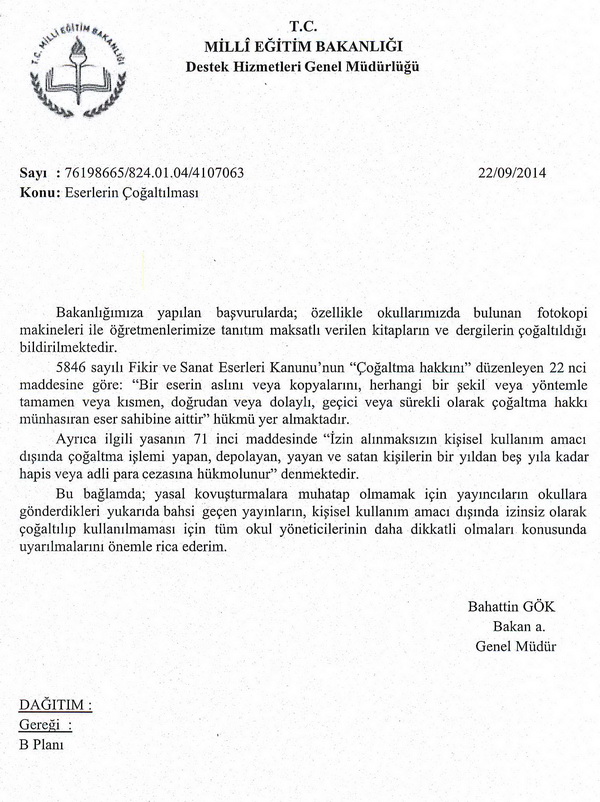 